Congratulations to the Cast of High School Musical!***Please initial next to your name to accept the role by Monday, 1/16 ***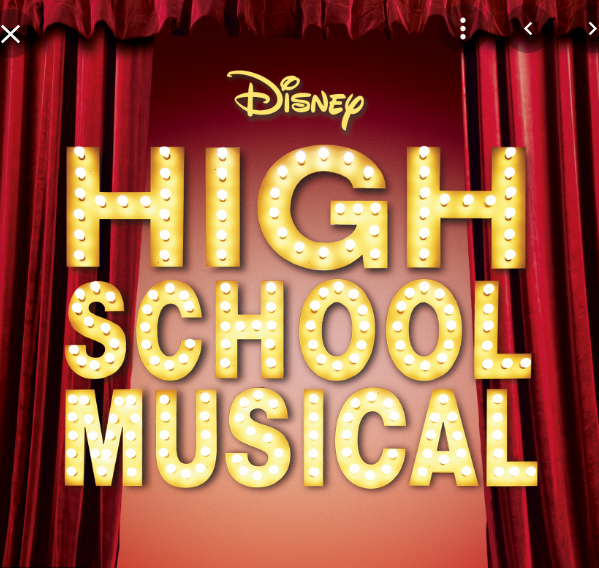 (In Order of Appearance)Jack Scott..….…………………..……………Yotam Ginsburg-LevinCher Danforth...………….……………………...……...Becca ClarkeZeke Baylor…………………………….….……………...…..Lee WinTroy Bolton...…………………………….….………….…Ceci ClarkeSharpay Evans……………………………………...Katie McGhinnisRegan Evans…………..………………………….…Finley RoesslerGabriella Montez.……………………………….……...Olivia CorlissTaylor McKenzie…………………………….…….…...Isabel SuttonKelsi Nielson…..………...…………………………Grace KovaleskyMartha Cox……………………………………..….…Claire ArbuckleMs. Darbus………………………………………………Olivia SuttonCoach Jane Bolton…….…………………………….…Mo EdenfieldMs Tenny.………..…………………………..….…Tierney SchmidtKratnoff……...…………………………………..Cameron LangstonCathy………………………………..……Siena Maxwell-CrumblissCyndra……………………………………………..Ananya Hiremath Jamie……………………………………………..…..Addison Curtis Susan……………………………………………..Carmen TarajanoModerator……………………………………..Caitlyn Formy-DuvalNatalie……………………………………………………....Isa HoodAriana…………………………………………………..…Sadie SoleMindi…………………………………………...…..Lourdes MansonPaige……………………………………………...…..Charlie AitkenMiranda…………………………………………..Natasha DolinskyJordan……………….……………………………..Caroline McGeeBrandy……………….………………………….…..Meara McCabeJess...………………….…………………………..…..Waverly PikeEloise………………….…………………….………Parker DodsonRachel………………….……………………………..…Reni FullerGet’cha Head in the Games Dancers:Ceci Clarke, Andro Hayward, Ronke Ologbenla, Charlie Aitken, Holden Somers, Natasha Dolinski, Kailyn Burgen, Naomi KellsALL PERFORMERS: Please note which “clique” you’re inThe Cliques:Cheerleaders:  Isa Hood, Bella Becton, Sadie Sole & Caroline McGeeJocks: Mo Edenfield, Ceci Clarke, Becca Clarke, Lee Win, Charlie Aitken, Natasha Dolinsky, Andro Hayward, Kailyn Burgin, Naomi Kells, Holden Somers, Teagan Mallen, Ronke OlogbenlaBrainiacs: Tierney Schmidt, Caitlyn Formy-Duval, Olivia Corliss, Isabel Sutton, Claire Arbuckle, Cameron Langston, Yotam Ginsburg-Levin, Lourdes Manson, Waverly Pike, Abigail Vaughn, Skye Poovey Thespians: Olivia Sutton, Katie McGhinnis, Finley Roessler, Grace Kovalesky, Siena Maxwell-Crumbliss, Ananya Hiremath, Addison Curtis, Carmen Tarajano, Meara McCabe, Reni Fuller, Parker Dodson